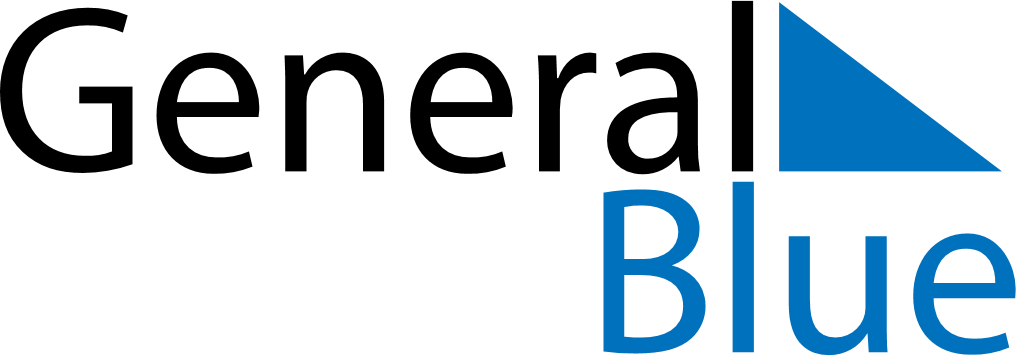 Q3 2018 CalendarIsle of ManQ3 2018 CalendarIsle of ManQ3 2018 CalendarIsle of ManQ3 2018 CalendarIsle of ManQ3 2018 CalendarIsle of ManQ3 2018 CalendarIsle of ManQ3 2018 CalendarIsle of ManJuly 2018July 2018July 2018July 2018July 2018July 2018July 2018July 2018July 2018SUNMONMONTUEWEDTHUFRISAT1223456789910111213141516161718192021222323242526272829303031August 2018August 2018August 2018August 2018August 2018August 2018August 2018August 2018August 2018SUNMONMONTUEWEDTHUFRISAT123456678910111213131415161718192020212223242526272728293031September 2018September 2018September 2018September 2018September 2018September 2018September 2018September 2018September 2018SUNMONMONTUEWEDTHUFRISAT1233456789101011121314151617171819202122232424252627282930Jul 5: Tynwald Day